Deuteronomy 30:11-14Romans 10:8b-18Matthew 4:18-22Psalm 19 or 19:1-6The CollectAlmighty God, who gave such grace to your apostle Andrew that he readily obeyed the call of your Son Jesus Christ, and brought his brother with him: Give us, who are called by your Holy Word, grace to follow him without delay, and to bring those near to us into his gracious presence; who lives and reigns with you and the Holy Spirit, one God, now and for ever. Amen.Old TestamentDeuteronomy 30:11-14Moses said to the people of Israel, “Surely, this commandment that I am commanding you today is not too hard for you, nor is it too far away. It is not in heaven, that you should say, ‘Who will go up to heaven for us, and get it for us so that we may hear it and observe it?’ Neither is it beyond the sea, that you should say, ‘Who will cross to the other side of the sea for us, and get it for us so that we may hear it and observe it?’ No, the word is very near to you; it is in your mouth and in your heart for you to observe.”The ResponsePsalm 19 or 19:1-6Caeli enarrant1 The heavens declare the glory of God, *
and the firmament shows his handiwork.2 One day tells its tale to another, *
and one night imparts knowledge to another.3 Although they have no words or language, *
and their voices are not heard,4 Their sound has gone out into all lands, *
and their message to the ends of the world.5 In the deep has he set a pavilion for the sun; *
it comes forth like a bridegroom out of his chamber;
it rejoices like a champion to run its course.6 It goes forth from the uttermost edge of the heavens
and runs about to the end of it again; *
nothing is hidden from its burning heat.7 [The law of the Lord is perfect
and revives the soul; *
the testimony of the Lord is sure
and gives wisdom to the innocent.8 The statutes of the Lord are just
and rejoice the heart; *
the commandment of the Lord is clear
and gives light to the eyes.9 The fear of the Lord is clean
and endures for ever; *
the judgments of the Lord are true
and righteous altogether.10 More to be desired are they than gold,
more than much fine gold, *
sweeter far than honey,
than honey in the comb.11 By them also is your servant enlightened, *
and in keeping them there is great reward.12 Who can tell how often he offends? *
cleanse me from my secret faults.13 Above all, keep your servant from presumptuous sins;
let them not get dominion over me; *
then shall I be whole and sound,
and innocent of a great offense.14 Let the words of my mouth and the meditation of my
heart be acceptable in your sight, *
O Lord, my strength and my redeemer.]The EpistleRomans 10:8b-18“The word is near you, 
on your lips and in your heart”(that is, the word of faith that we proclaim); because if you confess with your lips that Jesus is Lord and believe in your heart that God raised him from the dead, you will be saved. For one believes with the heart and so is justified, and one confesses with the mouth and so is saved. The scripture says, “No one who believes in him will be put to shame.” For there is no distinction between Jew and Greek; the same Lord is Lord of all and is generous to all who call on him. For, “Everyone who calls on the name of the Lord shall be saved.”But how are they to call on one in whom they have not believed? And how are they to believe in one of whom they have never heard? And how are they to hear without someone to proclaim him? And how are they to proclaim him unless they are sent? As it is written, “How beautiful are the feet of those who bring good news!” But not all have obeyed the good news; for Isaiah says, “Lord, who has believed our message?” So faith comes from what is heard, and what is heard comes through the word of Christ.But I ask, have they not heard? Indeed they have; for“Their voice has gone out to all the earth, 
and their words to the ends of the world.”The GospelMatthew 4:18-22As Jesus walked by the Sea of Galilee, he saw two brothers, Simon, who is called Peter, and Andrew his brother, casting a net into the sea—for they were fishermen. And he said to them, “Follow me, and I will make you fish for people.” Immediately they left their nets and followed him. As he went from there, he saw two other brothers, James son of Zebedee and his brother John, in the boat with their father Zebedee, mending their nets, and he called them. Immediately they left the boat and their father, and followed him.Optional parts of the readings are set off in square brackets.The Bible texts of the Old Testament, Epistle and Gospel lessons are from the New Revised Standard Version Bible, copyright 1989 by the Division of Christian Education of the National Council of the Churches of Christ in the USA, and used by permission.The Collects, Psalms and Canticles are from the Book of Common Prayer, 1979.From The Lectionary Page: http://lectionarypage.netThe Lessons Appointed for Use on 
the Feast of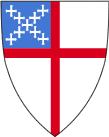 Saint AndrewNovember 30